Dzień dobry,zapraszam cię do wspólnej zabawy.Pozdrawiam Małgorzata CzylkowskaĆwiczenia artykulacyjne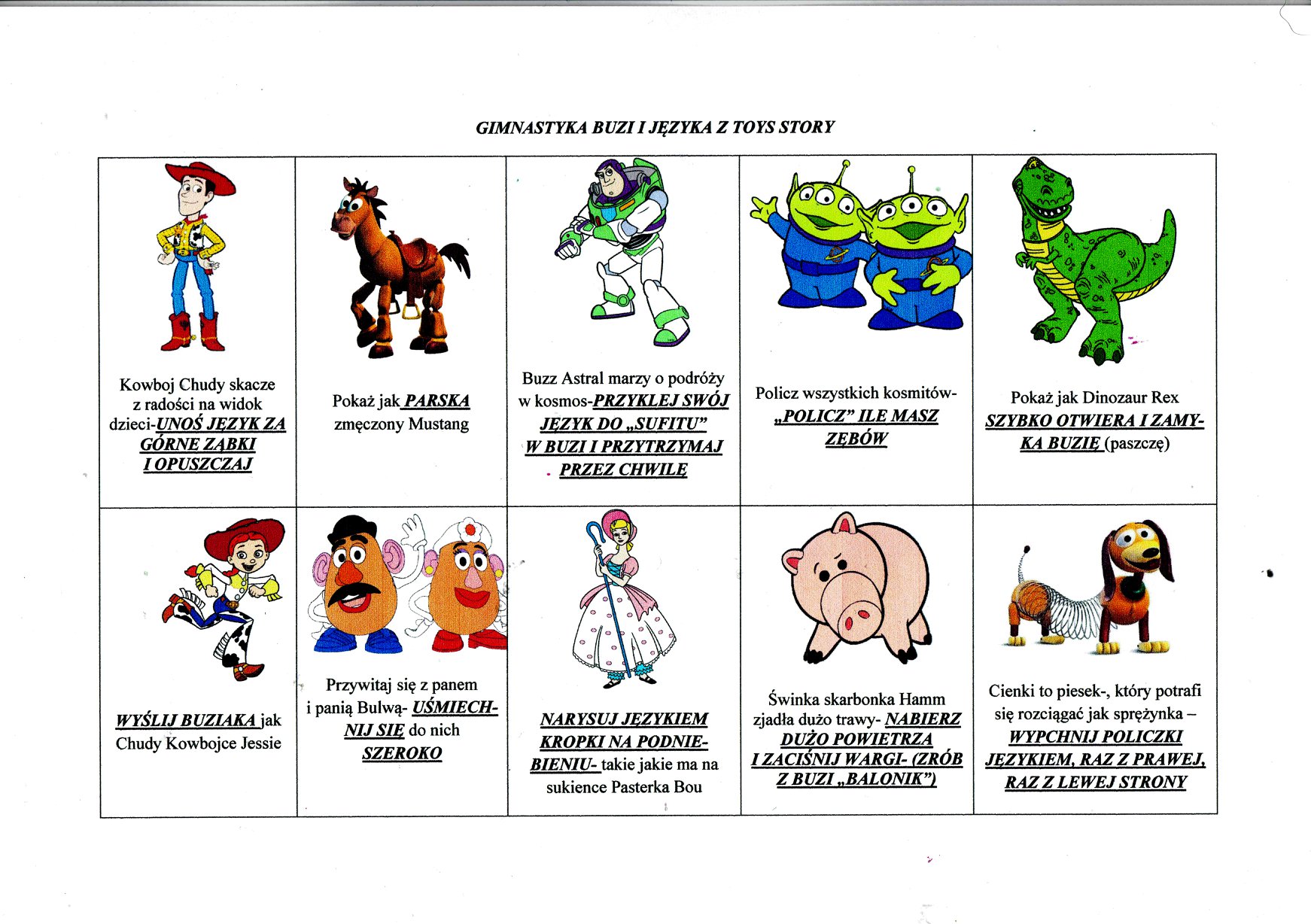 Zabawa dźwiękonaśladowczaNaśladuj dźwięk wydawany przez przedmioty na obrazkach.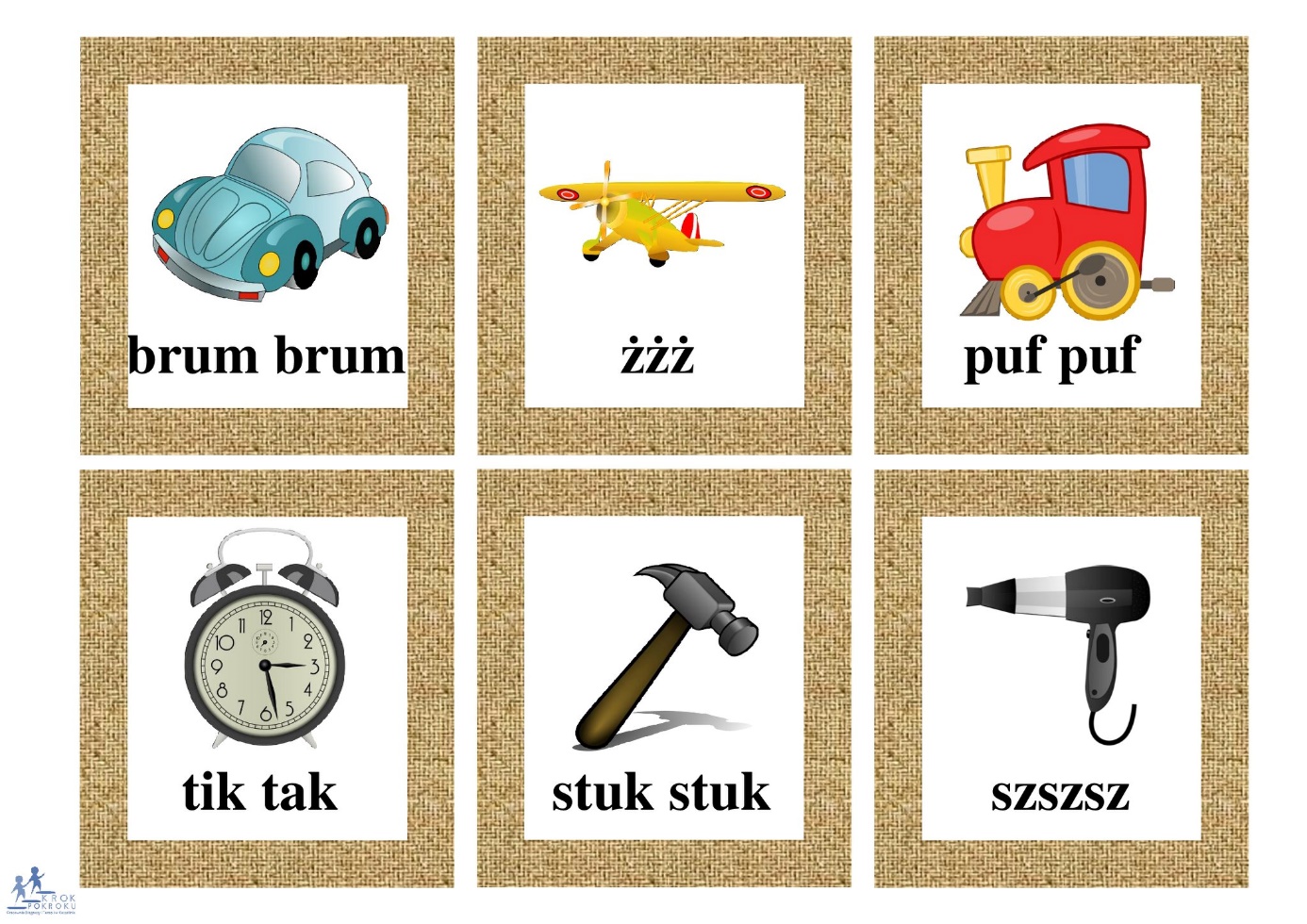 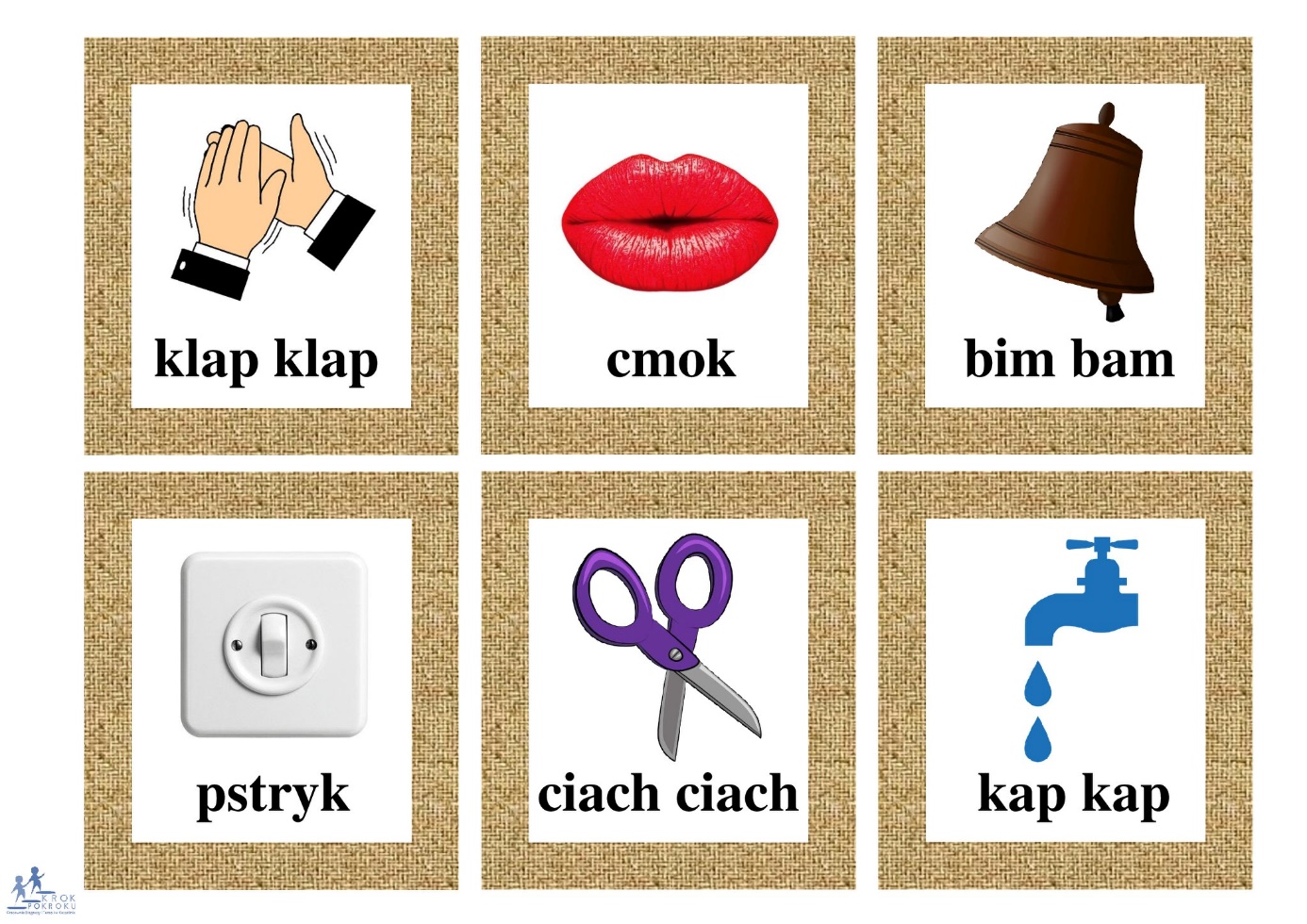 Utrwalenie kolorówNazwij kolory i obrazki. Połącz obrazek z odpowiednim kolorem.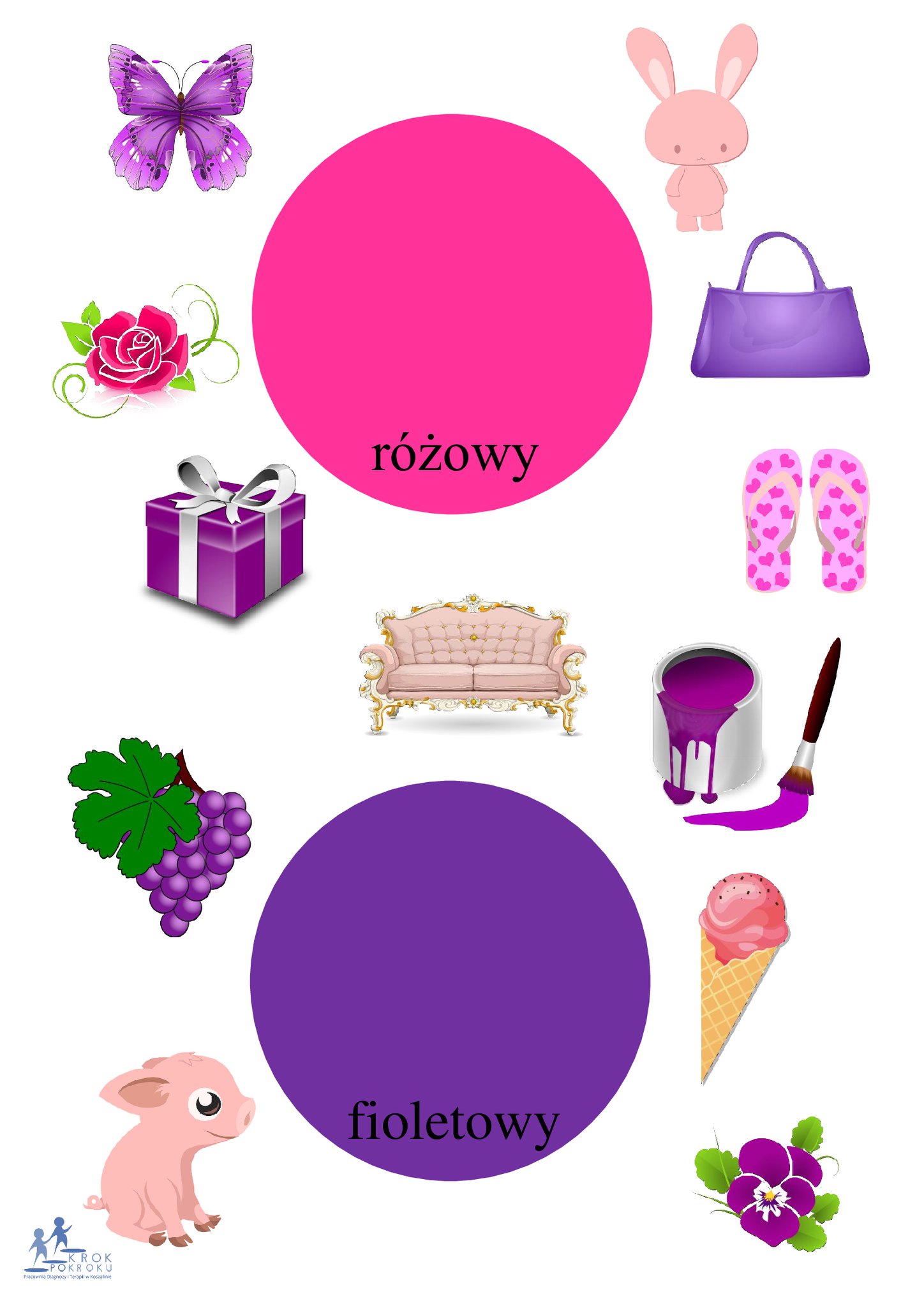 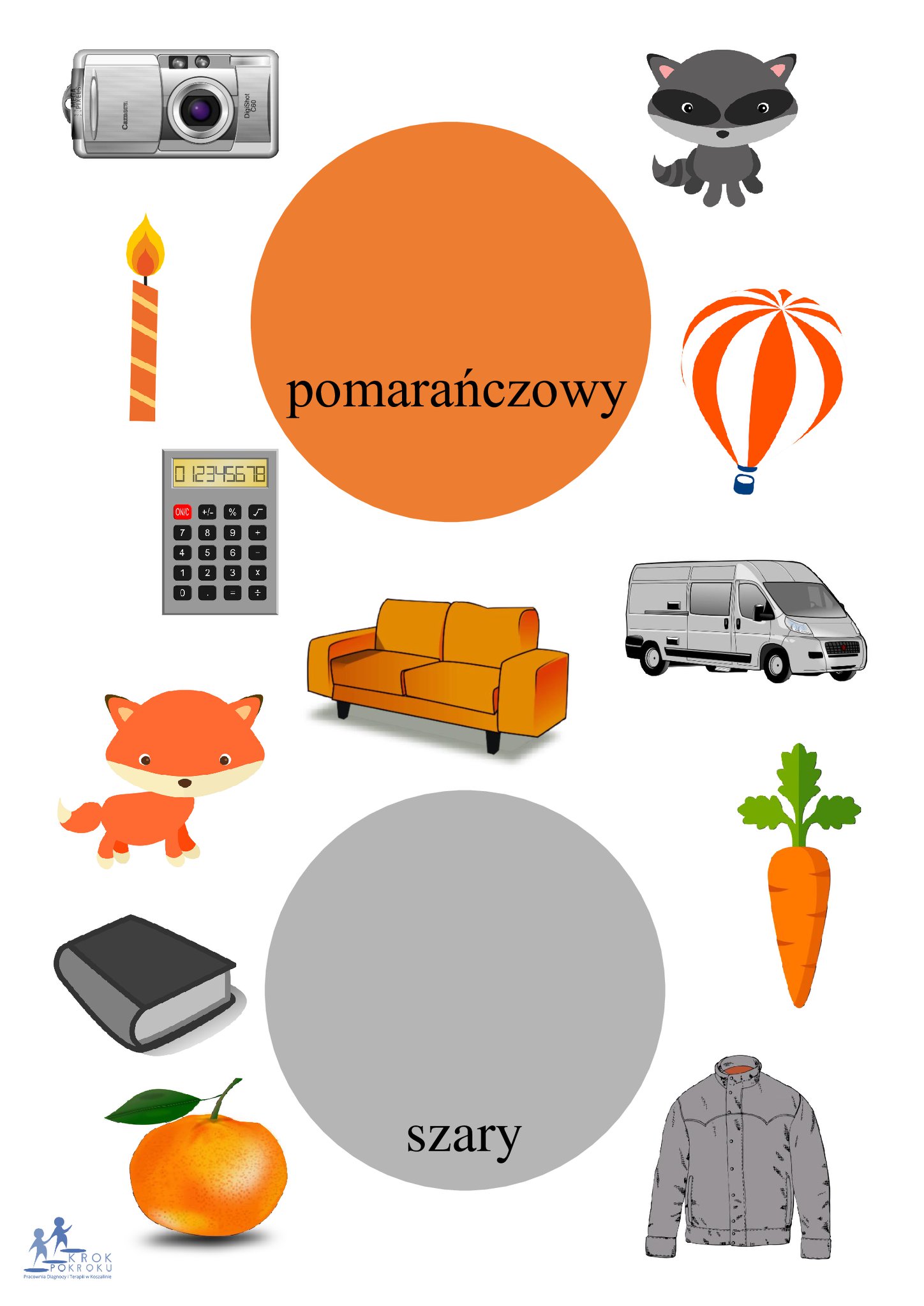 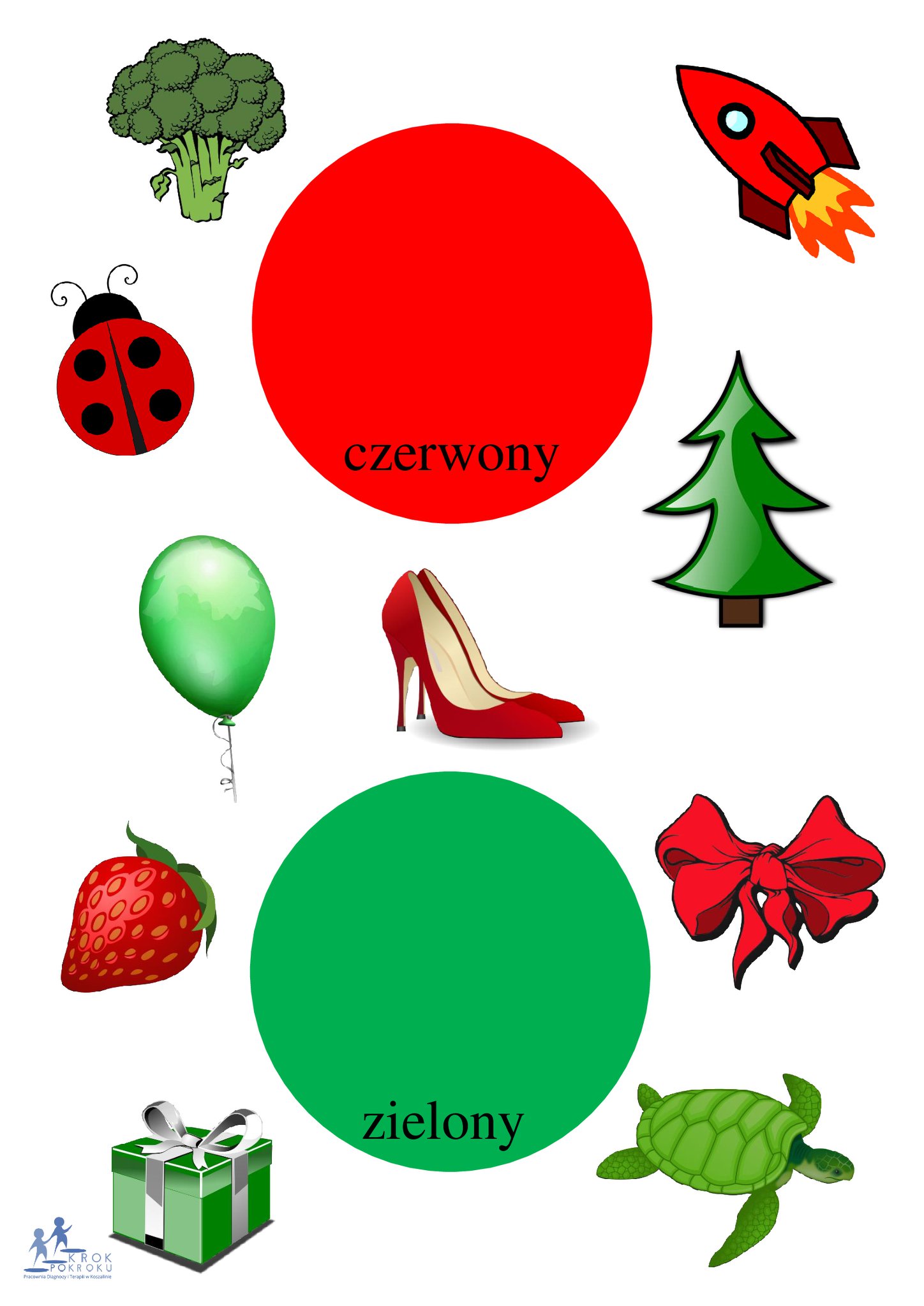 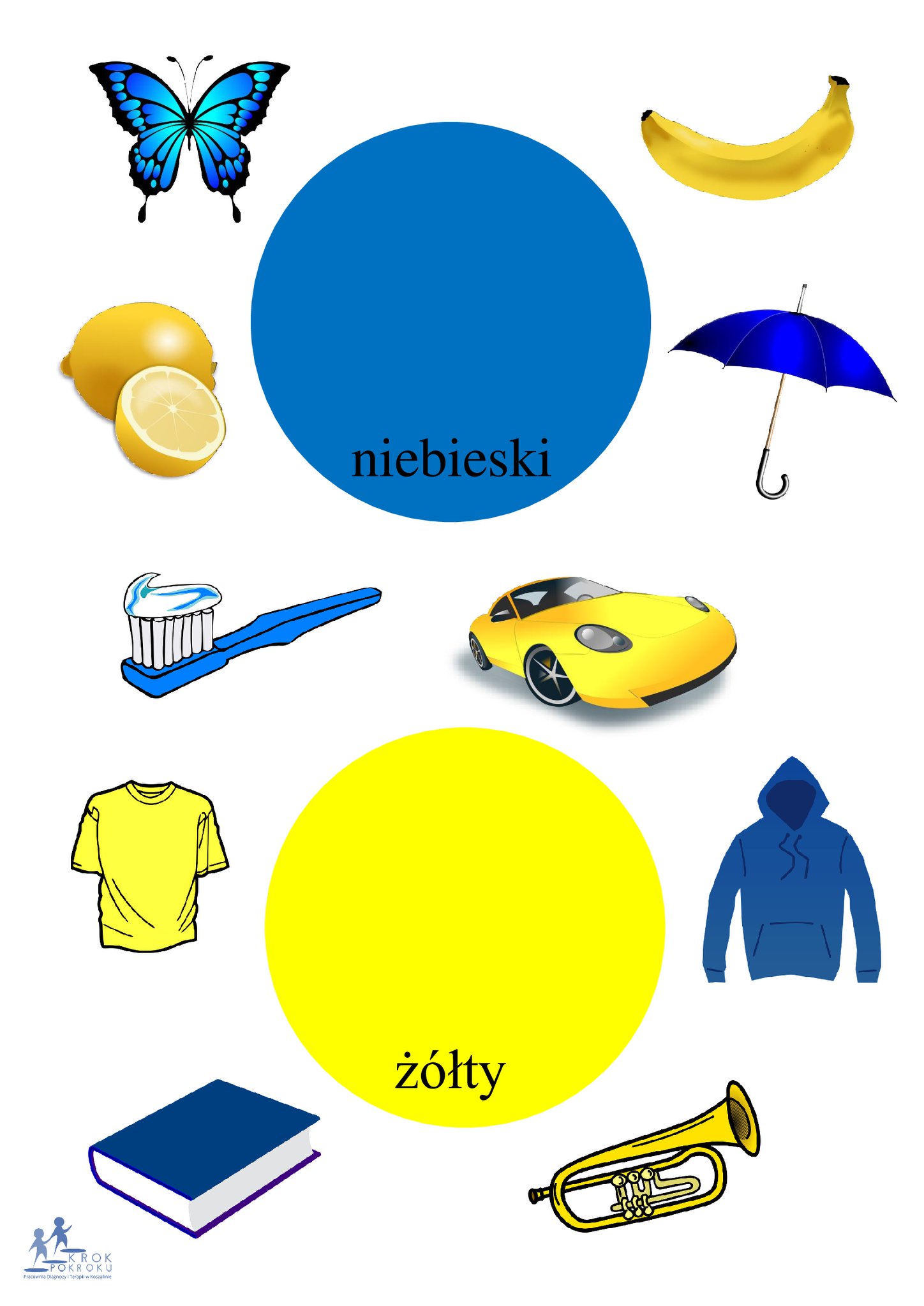 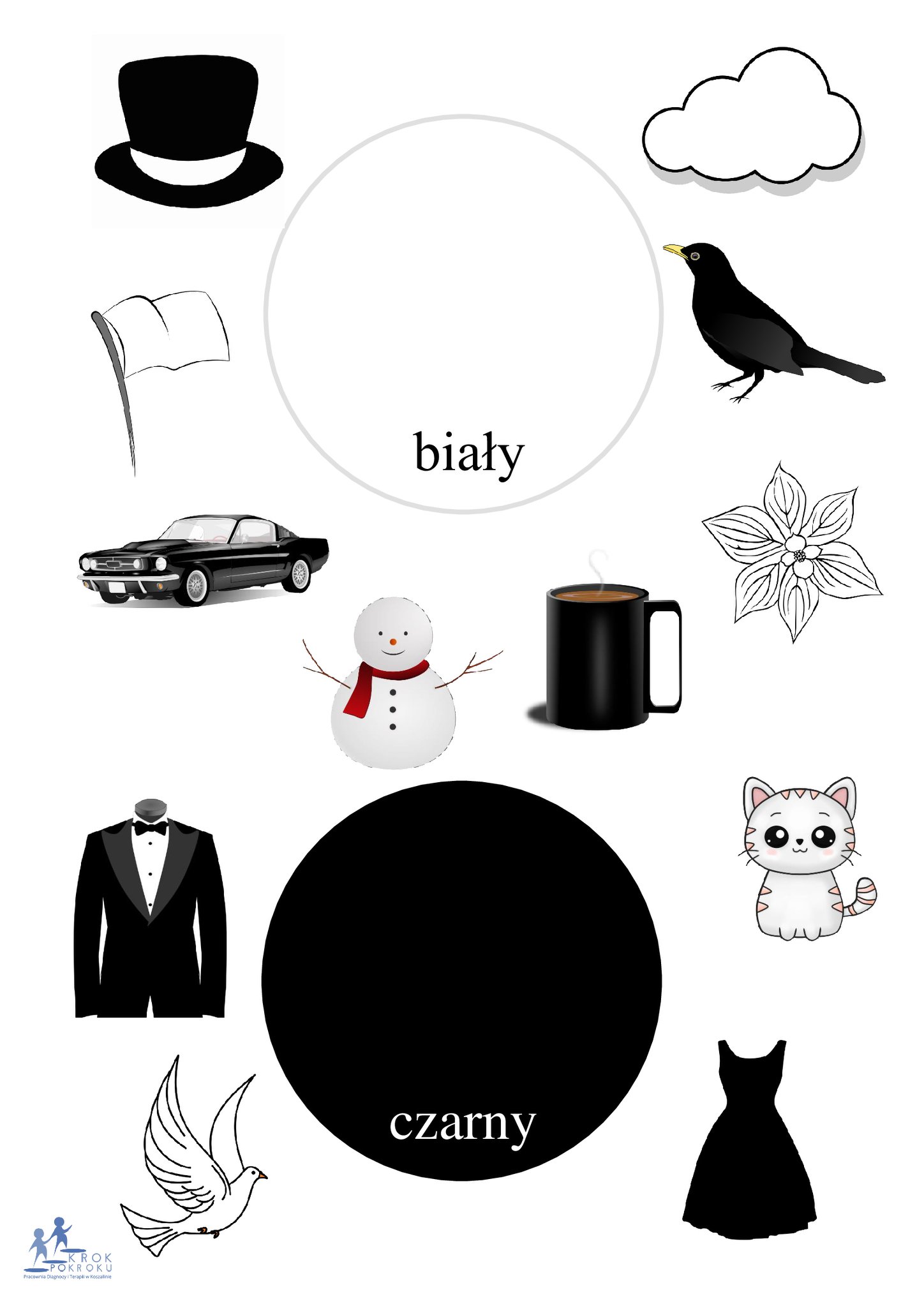 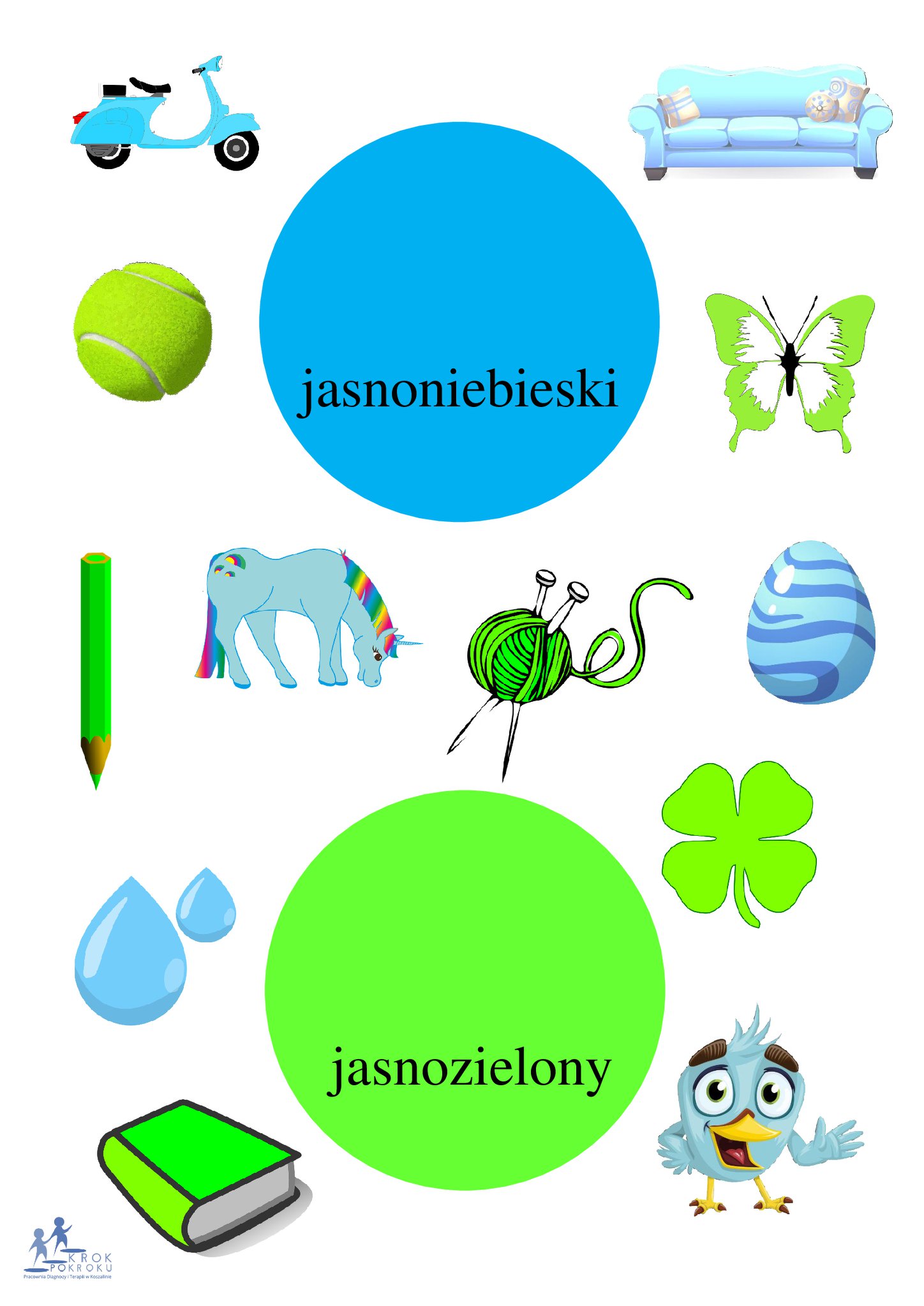 Ćwiczenia budowania zdańPatrz na obrazek, posłuchaj co jest na obrazku. Spróbuj sama powiedzieć co jest na obrazku (rodzic może zadawać pytania pomocnicze)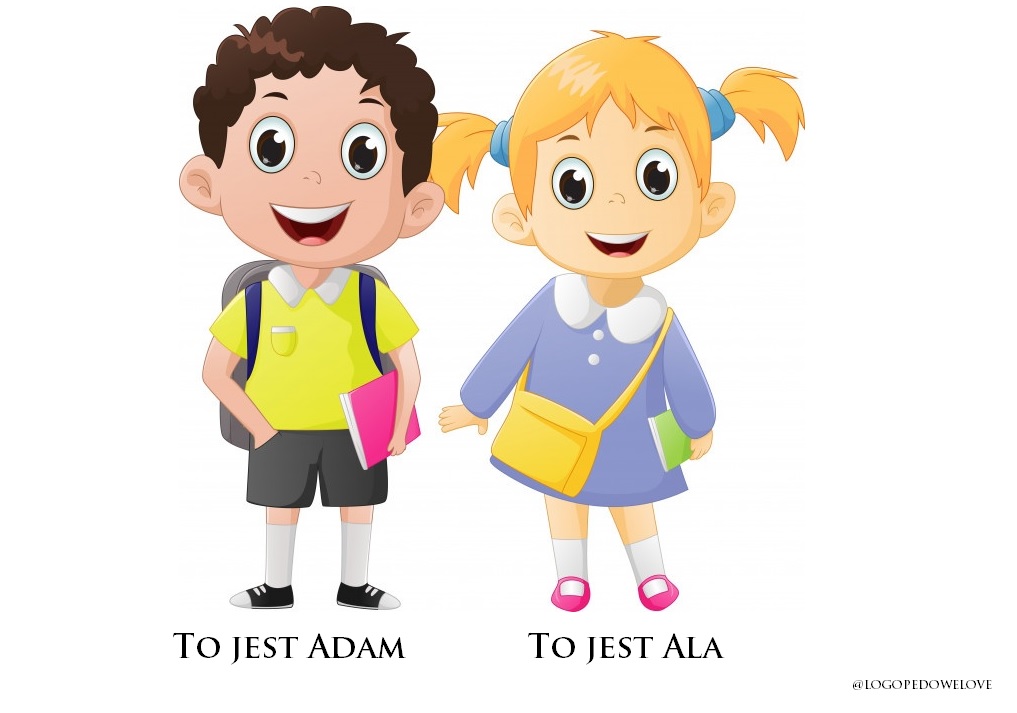 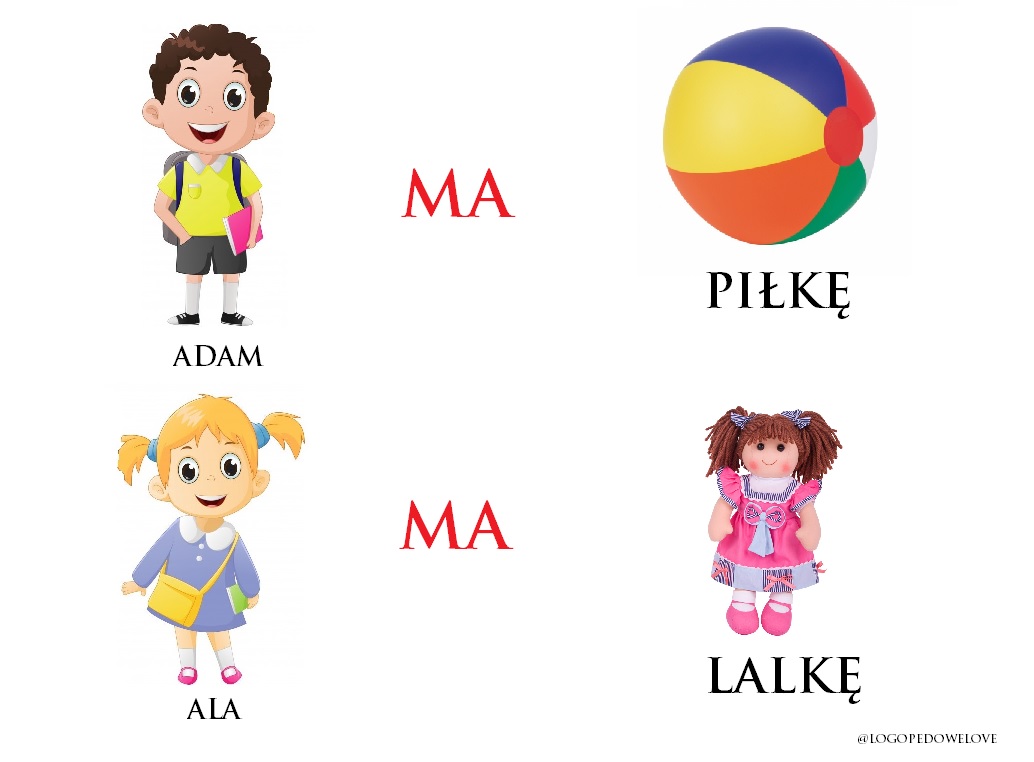 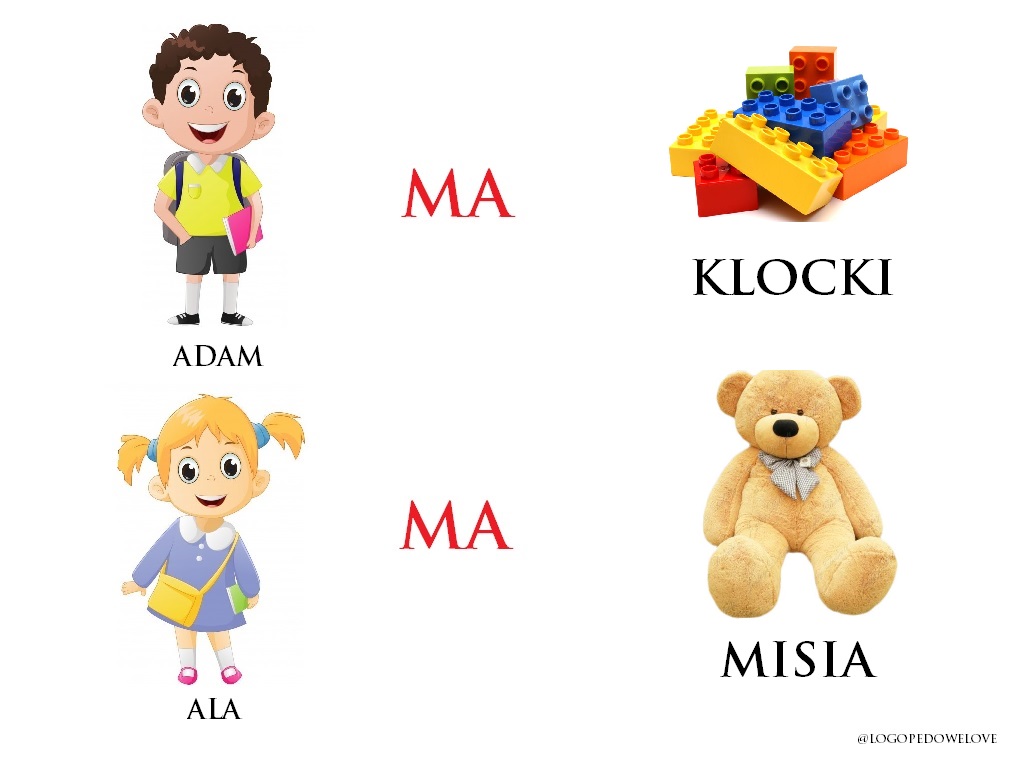 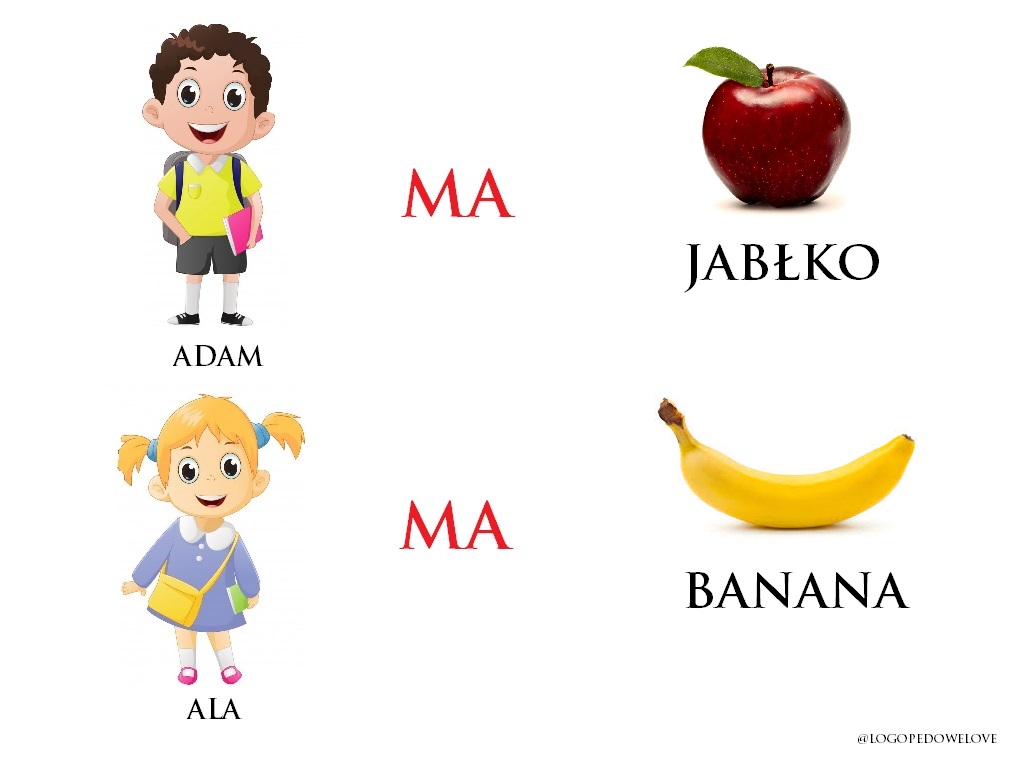 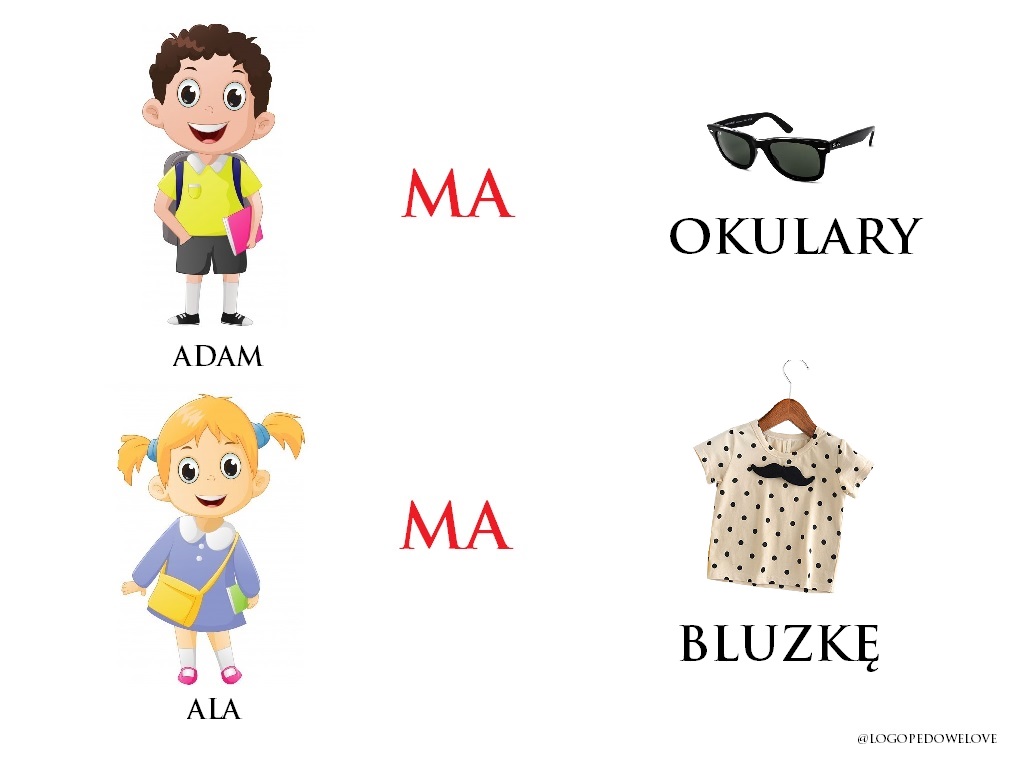 